护理学院2022年硕士研究生复试安排的通知根据《成都医学院护理学院2022年硕士研究生招生复试方案》，护理学院2022年硕士研究生复试时间为3月30日，复试分为三个考场，考场1：专业知识；考场2：实践技能和英语能力；考场3：综合问答。考生须全部参加完3个考场的考试，请考生根据当天系统随机生成的面试序号按以下时间安排提前30分钟以上进入对应的候考场等待。护理学院研究生复试流程图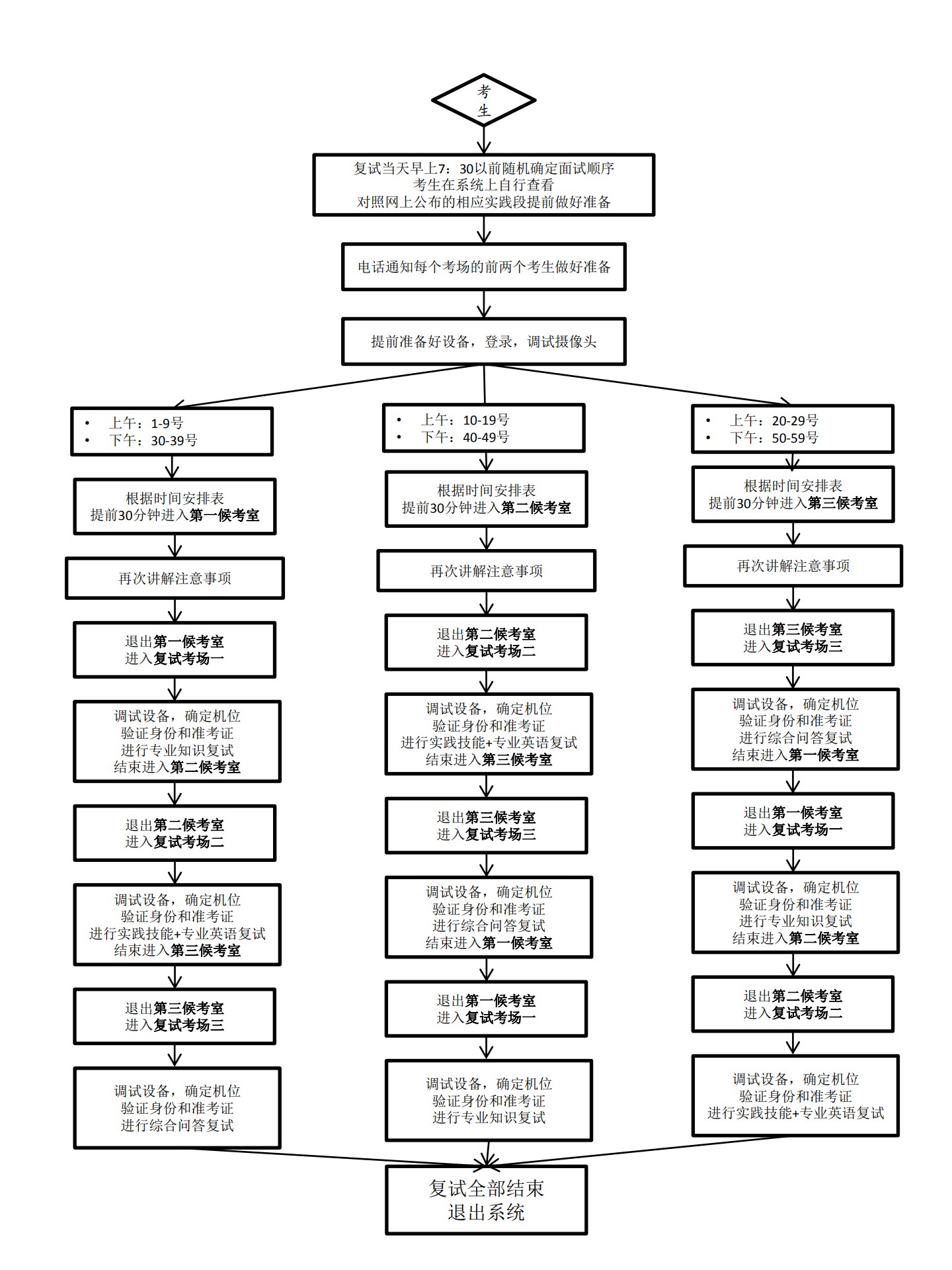 面试序号复试时间考场进入顺序18:30-13:30第1候考室→考场1→第2候考室→考场2→第3候考室→考场328:30-13:30第1候考室→考场1→第2候考室→考场2→第3候考室→考场338:30-13:30第1候考室→考场1→第2候考室→考场2→第3候考室→考场348:30-13:30第1候考室→考场1→第2候考室→考场2→第3候考室→考场358:30-13:30第1候考室→考场1→第2候考室→考场2→第3候考室→考场368:30-13:30第1候考室→考场1→第2候考室→考场2→第3候考室→考场378:30-13:30第1候考室→考场1→第2候考室→考场2→第3候考室→考场388:30-13:30第1候考室→考场1→第2候考室→考场2→第3候考室→考场398:30-13:30第1候考室→考场1→第2候考室→考场2→第3候考室→考场3108:30-13:30第2候考室→考场2→第3候考室→考场3→第1候考室→考场1118:30-13:30第2候考室→考场2→第3候考室→考场3→第1候考室→考场1128:30-13:30第2候考室→考场2→第3候考室→考场3→第1候考室→考场1138:30-13:30第2候考室→考场2→第3候考室→考场3→第1候考室→考场1148:30-13:30第2候考室→考场2→第3候考室→考场3→第1候考室→考场1158:30-13:30第2候考室→考场2→第3候考室→考场3→第1候考室→考场1168:30-13:30第2候考室→考场2→第3候考室→考场3→第1候考室→考场1178:30-13:30第2候考室→考场2→第3候考室→考场3→第1候考室→考场1188:30-13:30第2候考室→考场2→第3候考室→考场3→第1候考室→考场1198:30-13:30第2候考室→考场2→第3候考室→考场3→第1候考室→考场1208:30-13:30第3候考室→考场3→第1候考室→考场1→第2候考室→考场2218:30-13:30第3候考室→考场3→第1候考室→考场1→第2候考室→考场2228:30-13:30第3候考室→考场3→第1候考室→考场1→第2候考室→考场2238:30-13:30第3候考室→考场3→第1候考室→考场1→第2候考室→考场2248:30-13:30第3候考室→考场3→第1候考室→考场1→第2候考室→考场2258:30-13:30第3候考室→考场3→第1候考室→考场1→第2候考室→考场2268:30-13:30第3候考室→考场3→第1候考室→考场1→第2候考室→考场2278:30-13:30第3候考室→考场3→第1候考室→考场1→第2候考室→考场2288:30-13:30第3候考室→考场3→第1候考室→考场1→第2候考室→考场2298:30-13:30第3候考室→考场3→第1候考室→考场1→第2候考室→考场2序号复试时间考场进入顺序3014:00-19:00第1候考室→考场1→第2候考室→考场2→第3候考室→考场33114:00-19:00第1候考室→考场1→第2候考室→考场2→第3候考室→考场33214:00-19:00第1候考室→考场1→第2候考室→考场2→第3候考室→考场33314:00-19:00第1候考室→考场1→第2候考室→考场2→第3候考室→考场33414:00-19:00第1候考室→考场1→第2候考室→考场2→第3候考室→考场33514:00-19:00第1候考室→考场1→第2候考室→考场2→第3候考室→考场33614:00-19:00第1候考室→考场1→第2候考室→考场2→第3候考室→考场33714:00-19:00第1候考室→考场1→第2候考室→考场2→第3候考室→考场33814:00-19:00第1候考室→考场1→第2候考室→考场2→第3候考室→考场33914:00-19:00第1候考室→考场1→第2候考室→考场2→第3候考室→考场34014:00-19:00第2候考室→考场2→第3候考室→考场3→第1候考室→考场14114:00-19:00第2候考室→考场2→第3候考室→考场3→第1候考室→考场14214:00-19:00第2候考室→考场2→第3候考室→考场3→第1候考室→考场14314:00-19:00第2候考室→考场2→第3候考室→考场3→第1候考室→考场14414:00-19:00第2候考室→考场2→第3候考室→考场3→第1候考室→考场14514:00-19:00第2候考室→考场2→第3候考室→考场3→第1候考室→考场14614:00-19:00第2候考室→考场2→第3候考室→考场3→第1候考室→考场14714:00-19:00第2候考室→考场2→第3候考室→考场3→第1候考室→考场14814:00-19:00第2候考室→考场2→第3候考室→考场3→第1候考室→考场14914:00-19:00第2候考室→考场2→第3候考室→考场3→第1候考室→考场15014:00-19:00第3候考室→考场3→第1候考室→考场1→第2候考室→考场25114:00-19:00第3候考室→考场3→第1候考室→考场1→第2候考室→考场25214:00-19:00第3候考室→考场3→第1候考室→考场1→第2候考室→考场25314:00-19:00第3候考室→考场3→第1候考室→考场1→第2候考室→考场25414:00-19:00第3候考室→考场3→第1候考室→考场1→第2候考室→考场25514:00-19:00第3候考室→考场3→第1候考室→考场1→第2候考室→考场25614:00-19:00第3候考室→考场3→第1候考室→考场1→第2候考室→考场25714:00-19:00第3候考室→考场3→第1候考室→考场1→第2候考室→考场25814:00-19:00第3候考室→考场3→第1候考室→考场1→第2候考室→考场25914:00-19:00第3候考室→考场3→第1候考室→考场1→第2候考室→考场2